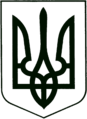 УКРАЇНА
          МОГИЛІВ-ПОДІЛЬСЬКА МІСЬКА РАДА
        ВІННИЦЬКОЇ ОБЛАСТІР І Ш Е Н Н Я  №330Про затвердження Положення                                                                               про відділ культури і туризму міської ради                                                                                          у новій редакції          Керуючись ст.ст. 11, 26, 54, 59  Закону України «Про місцеве самоврядування в Україні», постановою Кабінету Міністрів України від 13.07.2016р. № 440 «Про затвердження порядку ведення Реєстру неприбуткових установ та організацій, включення неприбуткових підприємств, установ та організацій до Реєстру та виключення з Реєстру», з  метою відповідності вимогам, встановленим пунктом 133.4 статті 133 Податкового кодексу України,-міська рада ВИРІШИЛА:Затвердити Положення про відділ культури і туризму міської ради у новій редакції.Положення про відділ культури і туризму міської ради, затвердженого рішенням 4 сесії міської ради  6 скликання від 24.10.2010 р. №52 вважати таким, що втратило чинність.Начальнику відділу культури і туризму міської ради Кулівар Г.А. здійснити заходи щодо реєстрації Положення згідно норм діючого законодавства.Надати дозвіл начальнику відділу культури і туризму міської ради Кулівар Г.А. на підписання Положення про відділ культури і туризму міської ради.Контроль за виконанням даного рішення покласти на заступника міського голови з питань діяльності виконавчих органів Кригана В.І. та на постійну комісію з питань освіти, культури, духовного відродження, молоді, спорту та засобів масової інформації (Горобець А.В.).                 Міський голова                                                               П. Бровко                                                                                                                          Додаток                                                                                      до рішення 11 сесії                                                                                       міської ради 7 скликання                                                                                             від 15.12.2016р. № 330                                              ПОЛОЖЕННЯпро відділ культури і туризму міської ради                                    у новій редакції2016 рік 	  1. Загальні положення           1.1. Відділ культури і туризму міської ради (далі - відділ) є структурним підрозділом міської ради, утворюється міською радою, підзвітний та підконтрольний міський раді, міському голові. Повна назва: відділ культури і туризму міської ради.                                                        Коротка назва: відділ культури і туризму.                                                                                   Юридична адреса: 24000, Вінницька область, м. Могилів-Подільський, площа Шевченка, 6/16. 1.2. Відділ у своїй діяльності керується Конституцією України, законами України, актами Президента України та Кабінету Міністрів України, розпорядженнями міського голови, наказами Мінкультури, обласного управління культури, а також цим Положенням.1.3. Відділ культури і туризму міської ради є неприбутковою установою. 1.4. Працівники відділу є посадовими особами місцевого самоврядування.На працівників відділу поширюється дія Закону України «Про службу в органах місцевого самоврядування».           1.5. Структура та гранична чисельність затверджується рішенням міської ради.1.6. Працівники відділу призначаються на посаду за розпорядженням міського голови.1.7. Працівники відділу утримуються за рахунок коштів міського бюджету.1.8. Положення про відділ затверджується міським головою.2. Основними завданнями відділу є:2.1. Забезпечення на території міста реалізації державної політики у сфері культури і туризму, з питань охорони культурної спадщини, а також національної музейної політики, розвитку туристичної індустрії.	2.2. Здійснення відповідно до законодавства  контролю у сфері музейної та бібліотечної справи.2.3. Забезпечення реалізації прав громадян на свободу літературної і художньої творчості, вільного розвитку культурно-мистецьких процесів, доступності усіх видів культурних послуг і культурної діяльності для кожного громадянина.2.4. Розроблення та здійснення заходів щодо забезпечення умов для відродження і розвитку культури української нації, культурної самобутності корінних народів і національних меншин.2.5. Сприяння захисту прав і законних інтересів вітчизняних творчих працівників та їх спілок, а також закладів, підприємств і організацій туристичної та культурно-мистецької сфери, що діють на території міста.2.6. Створення умов для розвитку соціальної та ринкової інфраструктури у сфері культури, внутрішнього, міжнародного та іноземного туризму, проведення екскурсійної діяльності, організація її матеріально-технічного забезпечення.2.7. Забезпечення раціонального використання та збереження туристичних ресурсів, природного та історико-культурного середовища на відповідній території.3. Відділ відповідно до покладених на нього завдань:3.1. Створює умови для розвитку професійного музичного, театрального, хореографічного, циркового, образотворчого мистецтва, кіномистецтва, фотомистецтва, народної творчості, культурного дозвілля населення, сприяє формуванню репертуару театрів, кінотеатрів, концертних організацій і мистецьких колективів, комплектуванню фондів музеїв, Будинку народної творчості, бібліотек.3.2. Готує пропозиції до проектів програм соціально-економічного розвитку міста.3.3. Сприяє органам місцевого самоврядування у вирішенні питань соціально-культурного розвитку міста, музеїв, бібліотечних, клубних закладів.3.4. Готує пропозиції щодо створення сприятливих умов для розвитку інфраструктури туризму, заохочення благодійництва в культурно-мистецькій сфері і подає їх на розгляд міської ради, міському голові.3.5. Надає організаційно-методичну допомогу закладам, підприємствам і організаціям культурно-мистецької сфери.3.6. Проводить міжнародні, всеукраїнські, обласні фестивалі, міські свята, конкурси, огляди професійного мистецтва і самодіяльної народної творчості, виставки творів образотворчого та декоративно-ужиткового мистецтва.3.7. Подає пропозиції управлінню культури і мистецтв Вінницької обласної державної адміністрації про включення об'єктів культурної спадщини до Державного реєстру.3.8. Сприяє збереженню та відтворенню історичного середовища міста, відродженню осередків традиційної народної творчості, художніх промислів і ремесел.3.9. Створює сприятливі умови для утвердження української мови в суспільному житті, збереження і розвитку етнічної, мовної і культурної самобутності національних меншин.3.10. Веде облік, забезпечує охорону і реставрацію об'єктів культурної спадщини та регулює питання їх використання і популяризації.3.11. Організовує підготовку, перепідготовку та підвищення кваліфікації кадрів працівників закладів культури.3.12. Сприяє розвитку мережі та зміцненню матеріально-технічної бази закладів культури, мистецької освіти, початкових спеціалізованих мистецьких навчальних закладів.3.13. Вживає заходів для зміцнення міжнародних і міжрегіональних культурних зв'язків відповідно до законодавства.3.14. Сприяє роботі творчих спілок, національно-культурних товариств, інших громадських організацій.3.15. Здійснює контроль за дотриманням фінансової дисципліни в підпорядкованих закладах галузі культури міста.3.16. Подає в установленому порядку пропозиції щодо відзначення працівників закладів, підприємств і організацій туристичної, культурно-мистецької сфери державними нагородами та почесними відзнаками, застосовує згідно із законодавством інші форми морального і матеріального заохочення працівників за досягнення у творчій, педагогічній, культурно-освітній та виробничій діяльності.3.17. Сприяє забезпеченню соціального захисту працівників закладів, підприємств і організацій туристичної, культурно-мистецької сфери.3.18. Бере участь в організації та проведенні міжнародних, всеукраїнських, регіональних мистецьких фестивалів і конкурсів, оглядів народної творчості, інших культурно-мистецьких заходів, виставок-продажів, методичних і науково-практичних семінарів, конференцій.          3.19. Являється головним розпорядником коштів  підвідомчих установ.3.20. Проводить комплексний аналіз і прогнозування розвитку культурно-мистецької та туристичної сфери в місті.3.21. Проводить інформаційну та видавничу діяльність з питань культури та туризму.3.22. Організовує та координує роботу заінтересованих підприємств, установ, організацій та фізичних осіб, спрямовану на створення матеріально-технічної бази для розміщення, харчування, транспортного, торговельного, медичного, культурного обслуговування туристів.3.23. Забезпечує контроль за додержанням правил охорони в закладах культури.3.24. Забезпечує ефективне використання бюджетних коштів, вносить пропозиції при формуванні бюджету міста щодо обсягів бюджетного фінансування закладів культури міста.3.25. Виконує інші функції, що випливають з покладених на нього завдань та наданих додаткових повноважень міською радою.4. Відділ має право:4.1. Залучати спеціалістів інших структурних підрозділів міської ради, підприємств, установ, організацій для розгляду питань, що належать до його компетенції.4.2. Одержувати в установленому порядку від інших структурних підрозділів міської ради підприємств, установ і організацій усіх форм власності документи та інші матеріали, необхідні для виконання покладених на нього завдань. 4.3. Скликати в установленому порядку наради з питань, що належать до його компетенції.4.4. Брати участь у роботі консультативних, дорадчих та інших допоміжних органів, утворених головою держадміністрації.4.5. Контролювати дотримання чинного законодавства в міських закладах культури, проводити перевірки їх основної та фінансово-господарської діяльності, вживати відповідні адміністративні заходи за наслідками перевірки, інформувати про здійснену роботу міську раду, міського голову, його заступників.4.6. Укладати в установленому порядку угоди про співробітництво. 5. Відділ під час виконання покладених на нього завдань взаємодіє з іншими структурними підрозділами міської ради, а також з підприємствами, установами, організаціями, громадянами та їх об'єднаннями.6. Відділ очолює начальник, який призначається на посаду за розпорядженням  міського голови, відповідно до закону «Про службу  в органах місцевого самоврядування» на конкурсній основі та підпорядковується заступнику міського голови з питань діяльності виконавчих органів відповідно до розподілу обов’язків.7. З посади начальник відділу може бути звільнений за розпорядженням міського голови, у відповідності з діючим законодавством за порушення вимог Закону України «Про службу в органах місцевого самоврядування», «Про боротьбу з корупцією» та невиконання своїх посадових обов’язків.8. Особа, яка призначається на посаду начальника відділу повинна мати вищу освіту, стаж керівної роботи не менше 3 (три) роки та вільно володіти державною мовою. 9. Посадова інструкція начальника відділу затверджується міським головою.10. Начальник відділу:10.1. Здійснює керівництво діяльністю відділу, централізованої бухгалтерії відділу, координує роботу закладів культури, підпорядкованих відділу,  несе персональну відповідальність за виконання покладених на відділ завдань і здійснення ним своїх функцій перед міською радою, міським головою, в межах наданих йому повноважень, встановлює ступінь відповідальності керівників закладів культури.10.2. Діє без доручення від імені відділу, представляє його в усіх установах та організаціях.10.3. Видає у межах своїх повноважень накази та контролює їх виконання.10.4. Укладає договори, угоди, видає доручення, відкриває в установах банку розрахункові рахунки, реєстраційні рахунки в державному казначействі.10.5. Розпоряджається коштами в межах затвердженого кошторису витрат на утримання міських закладів культури.10.6. Призначає на посаду і звільнення з посади керівників та спеціалістів закладів культури комунальної власності, якщо інше не передбачено Положенням або Статутом цих закладів. 10.7. Зупиняє, скасовує дію наказів, керівників міських закладів культури   (початкового спеціалізованого мистецького навчального закладу, парку культури та відпочинку), що знаходяться в комунальній власності, якщо вони суперечать законодавству або видані з перевищенням повноважень.11. Накази начальника відділу, видані з порушенням законодавства або перевищенням повноважень, можуть бути скасовані міським головою або в судовому порядку.12. Для погодження вирішення питань, що належать до компетенції начальника відділу, у відділі створюється рада відділу культури у складі начальника відділу (голови ради), головного спеціаліста відділу, керівників закладів і організацій культурно-мистецької сфери, провідних діячів культури  та мистецтва, представників творчих спілок та інших структурних підрозділів міської ради та виконкому. 12.1.  Положення про раду відділу культури (регламент роботи) затверджується начальником відділу культури. 12.2. Склад ради затверджується начальником відділу. Рішення ради проводяться в життя наказами начальника відділу. 13. Відділ утримується за рахунок коштів місцевого  бюджету. 14. Звітність та контроль:14.1. Оперативний бухгалтерський та статистичний облік та звітність здійснюється відділом в порядку, встановленому діючим законодавством України та подається у відповідні органи.14.2. Про свою роботу відділ звітує перед Засновником та його виконавчими органами щорічно.14.3. Контроль за діяльністю відділу здійснюється Засновником, його уповноваженими органами в межах власних повноважень відповідно до законодавства та цього Положення.15. Реорганізація та ліквідація:15.1. Реорганізація (злиття, приєднання, поділ, виділення, перетворення) та ліквідація відділу здійснюється за рішенням Засновника, суду чи господарського суду в порядку, встановленому чинним законодавством України.15.2. В разі припинення юридичної особи (у результаті її ліквідації, злиття, поділу, приєднання або перетворення) активи відділу передаються одній або кільком неприбутковим організаціям відповідного виду або зараховуються до доходу бюджету.16. Доходи (прибутки) відділу культури і туризму міської ради  використовуються виключно для фінансування видатків на утримання відділу культури і туризму міської ради, реалізації мети (цілей, завдань) та напрямів діяльності, визначених її установчими документами.17. Гранична чисельність, фонд оплати праці працівників, кошторис доходів і видатків, штатний розпис відділу затверджуються міським головою.18. Відділ є юридичною особою, має самостійний баланс, розрахункові рахунки в установах банку, реєстраційні рахунки в установах державного казначейства, печатку із зображенням Державного герба України і своїм найменуванням.19. Припинення діяльності, ліквідація, реорганізація відділу здійснюється за рішенням міської ради відповідно до чинного законодавства.        Секретар міської ради                                                           М. ГоцулякВід 15.12.2016 р.11 сесії7 скликання